Home Learning Activities 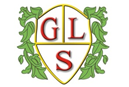 Topic: The RainforestClass: 7W    Week: 7   Week Beg: 4th MayMathsCounting – Parents: show a number 1-5, 10, 20.  Count out the right number of objects to match the number shown.MathsCounting – sing some counting songs on helpkidzlearn, youtube or priory woods.  MathsMatching and sorting – Remember when we did big and small?  Find a collection of items and sort them into ‘big’ or ‘small’MathsMatching and sorting – Last week you paired socks and shoes, fins other things that come in pairs.OutdoorsDo some gardening with your family – no garden?  Look for flowers while you’re outside this week.EnglishRead The Mixed up Chameleon, Get a drawing of the chameleon and add the animal parts, just like the story.EnglishRead The Mixed up Chameleon, sequence the story using pictures with help if you need it. EnglishRead The Mixed up Chameleon, write or trace words to go with your sequencing activity.EnglishPractice your handwriting - trace or write words from the story.PhonicsHow many things can you find in your house that begin with the ‘sh’ sound?PEPlay hopscotch.PSHCE/SCERTS/ASDANShare a story/song/dance/activity with your familyPSHCE/SCERTS/ASDANBrush your teeth for 2 minutes with as little help as possible.PSHCE/SCERTS/ASDANPour your own cereal/butter your own toastSensoryMake/buy playdough – make different shapes with the dough – make your name.PEPlay hopscotch.PSHCE/SCERTS/ASDANShare a story/song/dance/activity with your familyPSHCE/SCERTS/ASDANBrush your teeth for 2 minutes with as little help as possible.PSHCE/SCERTS/ASDANPour your own cereal/butter your own toastSensoryMake/buy playdough – make different shapes with the dough – make your name.ARTAdd some leaves and trees to your background – build it up in layers.TopicFind out: Look on Twinkl and do the ‘layers of the rainforest’ activity and place the animals in the right layer.DTMake beans on toastSCIENCERemember the animals that live in the rainforest?  Find out about the tarantula – what do you like/dislike about it?COMPUTINGTake some pictures of you with your family or out on your daily exercise.